CONTENTS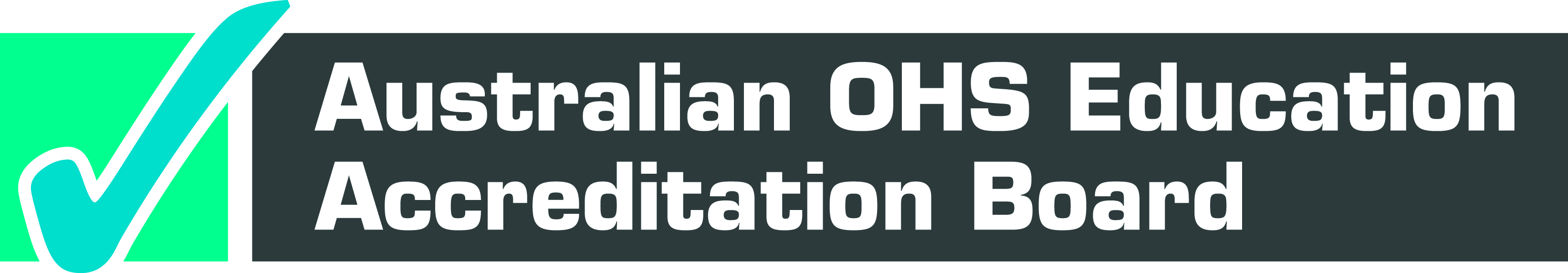 1	Provider details	32	Program for accreditation	43	Evidence for accreditation	53.1	Evidence statement	63.2	OHS Professional capabilities	133.3	Program content and the OHS Body of Knowledge	173.4	List of attachments	19Application for Accreditation1	Provider details  Applying institutionUniversity contact Signatures supporting application Note: Application form to be submitted in MS Word format.   2	Program for accreditation 3	Evidence for accreditationRefer to the Information booklet for examples of evidence and guidance in completing the Evidence Statement.  All supporting documentation should be indexed to the relevant accreditation criterion.3.1	Evidence statement 3.2	OHS Professional capabilities This matrix provides a useful tool to map the units or courses where assessment activities include the AQF/OHS capability statements. Delete the column(s) not related to the program for which accreditation is being sought then add a column to the right and enter the unit/course titles or assessment activities where the capability is assessed.  OHS capabilities: Skills: Analyse and evaluate informationOHS capabilities: Skills - Solve problems OHS capabilities: Skills - Communication skills to transmit knowledge, skills and ideas OHS capabilities: 	Application3.3	Program content and the OHS Body of Knowledge Refer to the Information Pack, specifically Appendix 4: Information sheets - Accreditation Criterion 1.9. Note do not just enter unit identification numbers. The matrix below requires an indication of the extent to which the Learning Outcomes for the OHS Body of Knowledge are addressed in assessment activities by shading the relevant OHS Body of Knowledge Learning outcomes.The OHS Body of Knowledge learning outcomes can be accessed at http://www.ohsbok.org.au/resources/learning-outcomes/. (Where no numbers are listed for existing chapters the learning outcomes are under development and will be posted when available. Learning outcomes for new chapters will be developed once the chapters are published. Where universities include topics in their curriculum where no detailed learning outcomes are listed the chapter title should be highlighted.) 3.4	List of attachments The supporting evidence as noted in the evidence statement will be a number of attachments which may include: course guides; assessment/marking guides; information provided to students, CVs, minutes of meetings. These attachments should be listed below.  Name of Institution  Organisational Unit Campus addressWeb addressUniversity contact NameUniversity contact Position University contact Email addressUniversity contact Telephone Program leader  Name Program leader  Signature Head of School Name Head of School Signature Date of submission Title of program for accreditation Post nominals for program Institution web link for program details AQF level of program Year of establishment of program or proposed date for first delivery Date of last major review Date of last major review Date of last major review Date of last major review Minimum pre-requisites for application Duration Is part time available?	Yes/No	Is full time available? 	Yes/No	Is part time available?	Yes/No	Is full time available? 	Yes/No	Is part time available?	Yes/No	Is full time available? 	Yes/No	Is part time available?	Yes/No	Is full time available? 	Yes/No	Is part time available?	Yes/No	Is full time available? 	Yes/No	Duration ____	Full time equivalent (in months) ____	Minimum (in months) ____	Average (in months) ____	Maximum in months ____	Full time equivalent (in months) ____	Minimum (in months) ____	Average (in months) ____	Maximum in months ____	Full time equivalent (in months) ____	Minimum (in months) ____	Average (in months) ____	Maximum in months ____	Full time equivalent (in months) ____	Minimum (in months) ____	Average (in months) ____	Maximum in months ____	Full time equivalent (in months) ____	Minimum (in months) ____	Average (in months) ____	Maximum in months Mode of delivery Face-to-face Block mode 
[Total days of block(s) = _______]Distance mode with compulsory on-campus workshops 
[Total days compulsory attendance = _______]Distance mode with optional on-campus workshops 
[Total days optional attendance = _______]Full distance modeOtherFace-to-face Block mode 
[Total days of block(s) = _______]Distance mode with compulsory on-campus workshops 
[Total days compulsory attendance = _______]Distance mode with optional on-campus workshops 
[Total days optional attendance = _______]Full distance modeOtherFace-to-face Block mode 
[Total days of block(s) = _______]Distance mode with compulsory on-campus workshops 
[Total days compulsory attendance = _______]Distance mode with optional on-campus workshops 
[Total days optional attendance = _______]Full distance modeOtherFace-to-face Block mode 
[Total days of block(s) = _______]Distance mode with compulsory on-campus workshops 
[Total days compulsory attendance = _______]Distance mode with optional on-campus workshops 
[Total days optional attendance = _______]Full distance modeOtherFace-to-face Block mode 
[Total days of block(s) = _______]Distance mode with compulsory on-campus workshops 
[Total days compulsory attendance = _______]Distance mode with optional on-campus workshops 
[Total days optional attendance = _______]Full distance modeOtherBrief description of program(This should be more than an abstract from a web site. It should provide the assessment panel with an overview of the program.)   Credit points Total number of credit points ____Number of credit points that address OHS ____Topic areas for non OHS credit points: Total number of credit points ____Number of credit points that address OHS ____Topic areas for non OHS credit points: Total number of credit points ____Number of credit points that address OHS ____Topic areas for non OHS credit points: Total number of credit points ____Number of credit points that address OHS ____Topic areas for non OHS credit points: Total number of credit points ____Number of credit points that address OHS ____Topic areas for non OHS credit points: Enrolments 2 years agoLast yearThis yearEnrolments New enrolment numbers New enrolment numbers Enrolments Total number of active students across the program (active = enrolled in at least one course/unit during the academic year) Total number of active students across the program (active = enrolled in at least one course/unit during the academic year) Enrolments Yearly graduation number Yearly graduation number Enrolments Average attrition rate over the three years  Average attrition rate over the three years  Evidence attached Completed evidence statementEvidence attached Hard copy evidence with index listEvidence attached Temporary ‘student’ log in to IT systemLog in and password suppliedTime period for which access is available (at least 2 months from date of application)    Arrangements for interviews Once the application is received the registrar will contact the program leader regarding an assessment date. As a minimum the program leader and one member of the teaching must be available for interview on the assessment date. Head of SchoolNameEmailTelephone Program leaderNameEmailTelephoneTeaching staff NameEmailTelephoneSessional staff NameEmailTelephoneStudents Access to students to be discussed by program leader and registrar Higher Education Standard DomainHigher Education Standard DomainAccreditation criteria 2017-2021Accreditation criteria 2017-2021Evidence providedComments 1 Student participation and attainment 1 Student participation and attainment 1 Student participation and attainment 1 Student participation and attainment 1.1Admission 1.1Admission criteria are clearly stated.1.2Admission criteria are designed to ensure that students have the capacity to achieve the program learning outcomes.  1.2Credit and recognition of prior learning 1.3Credit through recognition of prior learning is granted only if the integrity of the course and qualification are maintained. Where credit recognition is granted the student completes a set of courses that comprise an eligible program ie: at least half of the credit points and one-year equivalent full time are OHS units at AQF 7 level or above. 1.3Orientation and progression 1.4Students are supported in transitioning to study through a clear statement of the requirements of the program and expected academic standards. Where appropriate, there is assessment of student readiness. Orientation and progression 1.5Assessment together with timely and comprehensive feedback to students on their performance is treated as an integral part of the learning process.1.6Processes for identifying students at risk of unsatisfactory progress are documented with evidence of their application. 1.7Student progression through the program is monitored so that trends in rates of retention, progression and completion are monitored as a basis for review and improvement. 1.4Learning outcomes and assessment 1.8Specified learning outcomes for each course include OHS specific knowledge, skills and application as well as generic skills for effective OHS practice.Learning outcomes and assessment 1.9The program includes integrated tasks and structured learning experiences that address the conceptual structure of the OHS Body of Knowledge as defined in the current version of the Accreditation Information Pack.  1.10There is evidence of integration of learning with workplace/ professional practice.1.11A range of assessment methodologies provide evidence that key knowledge and skills have been achieved, together with demonstrable application in practice appropriate to the award.1.12Assessment principles, methodology, criteria and expectations are clearly enunciated and communicated to students prior to the commencement of teaching.1.5Qualifications and certification 1.13The program structure, content and learning activities are appropriate to the level of the award taking account of the criteria in the Australian Qualification Framework.2 Learning environment 2 Learning environment 2 Learning environment 2 Learning environment 2.1Facilities and infrastructure 2.1Where practical activities are undertaken as part of the program, facilities and equipment are sufficient in number and reasonably representative of current OHS practice.2.2IT communication and library facilities are reliable and accessible by all students.2.3The learning environment, whether physical, virtual or blended, and associated learning activities support academic interactions among students outside of formal teaching. 2.2Diversity and equity 2.3Wellbeing and safety 2.4There are adequate facilities for student support and counselling regarding academic progress readily accessible by all students in forms that reflect their mode of learning and physical access to the campus.2.4Student grievances and complaints There is demonstrable adherence to institutional processes for recognising and responding to student grievances and complaints and there is a proactive and equitable response to student concerns such that, where appropriate, they may be resolved at a program or course level.3 Teaching 3 Teaching 3 Teaching 3 Teaching 3.1Course design3.1Program information, including individual course descriptions includes content summary, expected learning outcomes (with course outcomes mapped to program outcomes), methods of assessment and compulsory requirements for completion. 3.2The approach to teaching, learning and assessment is clearly enunciated, informed by current educational theory and practice, and evident both in teaching and assessment arrangements and support provision.  3.3The teaching program demonstrates current and leading-edge thinking and research in OHS knowledge and practice. 3.4Sequence of courses studied and teaching and learning activities are designed to foster cumulative achievement of learning outcomes as the student progresses toward achievement of professional level knowledge and skills in OHS practice.3.5There is adequate opportunity and facilities for student: staff and student peer-interaction to enable the development of skills, knowledge and understanding required of an effective entry-level OHS professional, irrespective of the mode of delivery and location of student.  3.2Staffing 3.6Academic staffing profile provides the underpinning knowledge, level of academic oversight and teaching capacity to lead students in the intellectual enquiry expected of the learning outcomes for the program and for each course.3.7Staff receive induction and professional development to enable them to be an integral part of the education process.  3.8Where sessional staff are employed for a series of lectures or for a unit there is suitable supervision and support to enable them to contribute as an integral part of the educational process.3.9There are arrangements for input to the teaching program by practicing OHS professionals.3.10Teaching staff have experience in the OHS field and/or are supported in obtaining/maintaining industry contact and experience.  3.11Teaching staff are encouraged and supported in undertaking professional development both in their OHS-related academic field and in teaching and learning.3.12Support staff in sufficient number and capability to ensure the quality and viability of the program.3.3Learning resources and education support 3.13Library and other study resources are current, available and suitable for the content, modes of learning and numbers of students.Learning resources and education support 3.14IT facilities and staff IT skills are suitable for the modes of delivery and learning models.4 Research and research and research training 4 Research and research and research training 4 Research and research and research training 4 Research and research and research training 4.1Research 4.1Teaching staff are encouraged and supported in undertaking research and are expected to maintain scholarship in their OHS-related field.4.2Research training 4.2Teaching program and learning outcomes address research principles and methodology appropriate to OHS in the workplace and the AQF level of the qualification.  5 Institutional quality assurance 5 Institutional quality assurance 5 Institutional quality assurance 5 Institutional quality assurance 5.1Course approval and accreditation 5.2Academic and research integrity5.1Validity and reliability of assessment modes can be demonstrated. Academic and research integrity5.2Integrity of assessment can be demonstrated taking account of the mode of delivery of learning and assessment.5.3Monitoring, review and improvement 5.3Programs are subject to periodic comprehensive review which includes the program overall as well as individual courses. The review addresses learning outcomes, methods of assessment as well as staffing. 5.4Review is informed by developments in OHS and education, identified risks to the program, student achievement data, student and staff feedback, changing needs of students, developments in OHS and in education. 5.5Review process includes input by past and present students.5.6Regular course review includes evidence of response to student feedback and lecturer reflection on the delivery of the individual courses. 5.7Formal processes and structures are in place for regular oversight and input by OHS professionals and industry. Such arrangements should be designed so that the industry and professional advisors have some familiarity with the program and their input is timed to inform university approval processes.  5.4Delivery with other parties 5.8Where work placements are part of the program documented policies and procedures ensure student safety, quality of student experience and contribution to student learning outcomes.6 Governance and accountability 6 Governance and accountability 6 Governance and accountability 6 Governance and accountability 6.1Corporate governance 6.2Corporate monitoring and accountability 6.3Academic governance 6.1The program sits within a defined faculty/school and there is a statement of commitment to the program by the head of the faculty/school that includes budgetary and infrastructure provision.6.2There is a clearly identified leader of the academic team for the program who has a background in an OHS-related discipline.7 Representation, information and information management7 Representation, information and information management7 Representation, information and information management7 Representation, information and information management7.1Representation 7.2Information for prospective and current students 7.1Publicly available program information clearly defines the nature and level of the qualification, expectations/requirements of students including indicative workload, the learning outcomes, any content emphasis, any resource requirements including IT/internet access and any requirements for access to a workplace together with all forms of student support arrangements as a basis for informed decision-making pre-enrolment. .7.3Information management OHS BachelorAQF 7OHS Grad Dip AQF 8OHS Masters AQf 9SKILLSGraduates will have well developed cognitive, technical and communication skills toIn 7.1.1  Access and evaluate knowledge from a range of sources relevant to OHS practiceIn 7.1.2  Critically analyse and consolidate information from such range of sourcesIn 7.1.3  Synthesise the information to inform OHS practice In 8.1.1  Access and critically evaluate information from a range of sources as part of evidenced informed OHS practice In 8.1.2  Challenge information and current thinking as it relates to professional practice In 9.1.1   Access and critically evaluate the implications for OHS practice of complex information from workplace, national and international sources including academic literatureIn 9.1.2  Reflect critically on OHS theory and research and its relevance for practice SKILLSGraduates will have well developed cognitive, technical and communication skills toIn 8.2.1 Access, analyse, consolidate and synthesise relevant knowledge to inform OHS practice In 9.2.1  Generate complex ideas and concepts In 9.2.2  Evaluate complex ideas and concepts to interpret and evaluate theoretical perspectives.In 9.3.1  Investigate, analyse and synthesise complex information, concepts and theories and demonstrate their applicability to different areas of the Body of Knowledge for Generalist OHS Professionals and/or specialised aspects of OHS practiceOHS BachelorAQF 7OHS Grad Dip AQF 8OHS Masters AQF 9SKILLSGraduates will have well developed cognitive, technical and communication skills toPr 7.1.1  Apply critical thinking, information gathering and communication skills to identify and analyse sometimes complex OHS problemsPr 7.1.2  Generate practical evidence-informed solutions taking account of legislation and industry standards and justify the proposed solutions Pr 8.1.1  Apply critical thinking, information gathering and communication skills to identify and analyse complex OHS problemsPr 8.1.2  Generate and prioritise practical evidence-informed solutions taking account of legislation and industry standards Pr 8.1.3  Justify proposed solution(s) taking account of organisational, commercial, legal, industry and other relevant factors  Pr 9.1.1  Apply critical thinking, information gathering and communication skills to identify and analyse complex OHS problems and identify emerging issuesPr 9.1.2  Synthesise information and established theory from a variety of sources to generate practical evidence-informed solutions to OHS problems taking account of legislation and industry standards and defend the proposed solutions Pr 9.1.2  Prioritise practical evidence-informed solutions to OHS problems within a business environment taking account of legislationPr 9.1.4 Apply a business evaluation process to justify proposed solution(s) taking account of commercial factors, industry standards and legal obligations Pr 7.1.1  Apply critical thinking, information gathering and communication skills to identify and analyse sometimes complex OHS problemsPr 7.1.2  Generate practical evidence-informed solutions taking account of legislation and industry standards and justify the proposed solutions Pr 8.1.1  Apply critical thinking, information gathering and communication skills to identify and analyse complex OHS problemsPr 8.1.2  Generate and prioritise practical evidence-informed solutions taking account of legislation and industry standards Pr 8.1.3  Justify proposed solution(s) taking account of organisational, commercial, legal, industry and other relevant factors  Pr 9.2.1  Engage in evidence-informed reflective practice and professional discussion, encompassing the implications for practice  of new research findings and theoretical developmentsPr 9.3.1  Access and critically review academic literature and apply findings from research to inform professional practicePr 9.3.2  Design, implement, evaluate and report on relevant activities and situations with a view to extending/deepening the OHS Body of Knowledge Pr 9.3.3  Approach the resolution of complex problems in a critically reflective manner drawing upon extant theory and appropriate evaluative activityOHS BachelorOHS Grad Dip OHS Masters SKILLSGraduates will have well developed cognitive, technical and communication skills toCom 7.1.1  Select and appropriately apply a broad range of communications skills and formats to explain technical information and concepts to workplace audiences Com 8.1.1  Convey technical information and theoretical concepts in a clear, concise and logical manner giving underpinning rationale Com 9.1.1  Interpret and tailor technical information, complex concepts and theories to communicate knowledge and ideas to a range of specialist and non-specialist audiences using an appropriate range of communication strategies  Com 9.2.2  Provide the evidence-base and logical reasoning to explain the risks and benefits of a range of options and justify relevant propositions and recommendations SKILLSGraduates will have well developed cognitive, technical and communication skills toCom 8.2.1  Interpret and tailor information to communicate knowledge and ideas to a range of audiences using an appropriate range of communication strategies  Com 8.2.2  Demonstrate written, oral and non verbal communication skills that reflect empathy for the audienceCom 9.1.1  Interpret and tailor technical information, complex concepts and theories to communicate knowledge and ideas to a range of specialist and non-specialist audiences using an appropriate range of communication strategies  Com 9.2.2  Provide the evidence-base and logical reasoning to explain the risks and benefits of a range of options and justify relevant propositions and recommendations Com 9.3.1  Engage in evidence-informed reflective practice, evaluative activities and professional discussion with a view to testing  ideas through peer appraisalOHS BachelorAQF 7OHS Grad Dip AQF 8OHS Masters AQF 9APPLICATION OF KNOWLEDGE AND SKILLS Graduates will be able demonstrate application of knowledge and skills toApp 7.1.1  Recognise the limits of one’s own knowledge and skills and seek specialist advice as appropriateObserve relevant codes of conduct App 8.1.1  Make high level independent judgements regarding technical OHS issues and plan, implement and monitor OHS-related projectsApp 8.1.2  Recognise the limits of one’s own knowledge and skills and seek specialist advice as appropriate App 8.1.3   Observe relevant codes of conduct including identifying when disclosure/whistle blowing may be appropriateApp 9.1.1  Make high level independent judgements regarding technical OHS issues and plan, implement and monitor OHS-related projectsApp 9.1.2  Operate with a high level of autonomy to conceptualise, plan, implement and evaluate major OHS related projects App 9.1.3  Recognise limits of one’s own knowledge and skills and seek specialist advice as appropriate App 9.1.4  Observe relevant codes of conduct and engage in discussion on distinguishing features of professional practice App 9.1.5  Identify when disclosure/whistle blowing may be appropriate and take appropriate action and be able to foster work environment elements that are conducive to open expression of worker concernsAPPLICATION OF KNOWLEDGE AND SKILLS Graduates will be able demonstrate application of knowledge and skills toApp 7.1.2   Recognise the implications of different work environments and work cultures and the implications for OHS practiceApp 8.1.1  Make high level independent judgements regarding technical OHS issues and plan, implement and monitor OHS-related projectsApp 8.1.2  Recognise the limits of one’s own knowledge and skills and seek specialist advice as appropriate App 8.1.3   Observe relevant codes of conduct including identifying when disclosure/whistle blowing may be appropriateApp 9.1.1  Make high level independent judgements regarding technical OHS issues and plan, implement and monitor OHS-related projectsApp 9.1.2  Operate with a high level of autonomy to conceptualise, plan, implement and evaluate major OHS related projects App 9.1.3  Recognise limits of one’s own knowledge and skills and seek specialist advice as appropriate App 9.1.4  Observe relevant codes of conduct and engage in discussion on distinguishing features of professional practice App 9.1.5  Identify when disclosure/whistle blowing may be appropriate and take appropriate action and be able to foster work environment elements that are conducive to open expression of worker concernsAPPLICATION OF KNOWLEDGE AND SKILLS Graduates will be able demonstrate application of knowledge and skills toApp 7.2.1  Work independently and as part of a team in addressing a range of OHS problemsApp 7.2.2  Recognise the value of professional, enterprise and industry collaboration App 7.2.3  Be accountable for the technical and conceptual underpinnings of one’s own practice App 7.2.4  Be reliable in meeting commitments in accord with agreed time lines App 8.2.1  Work independently and as part of a multidisciplinary team App 8.2.2 Be accountable for technical and conceptual underpinning of own practice across arrange of areas of practice and diverse contexts App 8.2.3  Ability to operate across a range of activities that create different demands in implementation while meeting agreed delivery time lines App 9.2.1  Ability to operate across a range of responsibilities and activities that create different demands in implementation while meeting required delivery time lines App 9.2.2 Work with people from many disciplines and backgrounds, across a range of work groups including at the highest decision-making levels, demonstrating leadership capacityApp 9.2.3  Work in diverse, complex and unfamiliar contextsApp 9.2.4  Be accountable for technical and conceptual underpinning of own practice at a high level including currency with recent research  across arrange of areas of practice and diverse contexts App 9.2.5  Bring an international perspective to professional practice APPLICATION OF KNOWLEDGE AND SKILLS Graduates will be able demonstrate application of knowledge and skills toApp 7.3.1  Contribute to and implement an agreed problem-solving strategyApp 7.3.2 Take individual responsibility for a small research project or evaluative study of OHS practiceApp 7.3.3 Apply project management skills to  conduct OHS projects of limited scope App 8.3.1  Take a leadership role to operationalise and implement strategy App 8.3.2.Apply project management skills to conduct projects to implement change App 9.3.1  Identify priorities and develop strategies for addressing OHS problems that require the involvement of others for successful implementationApp 9.3.2  Apply research principles to design projects to investigate issues within the workplace  App 9.3.3  Apply project management skills to implement significant projects in the workplace ConceptSub-conceptSummary of courses and extent of BOK coveredFoundation science7for understanding hazards, mechanism of action and so controlSocio-political context 8.1OHS law and regulation in Australia Socio-political context 8.2Principles of OHS LawSocio-political context 9Industrial, technological and business imperatives The organisation10The Organisation 10.2Organisational culture 10.3Appreciative safety10.4OHS performance evaluation Systems11.1Systems and systems thinking, management systems, systems of work11.2OHS Management systems 11.3Managing Process safety11.4Rules procedures and documentation Human (individual) 12As a biological systemHuman (individual) 13Basic psychological principles Human (individual) 14Basic principles of social interactionHazards and their mechanisms of action and related controls 15Hazard as a conceptHazards and their mechanisms of action and related controls 16Biomechanical Hazards and their mechanisms of action and related controls 17Chemical hazardsHazards and their mechanisms of action and related controls 17.2Management of chemical hazardsHazards and their mechanisms of action and related controls 17.3Process hazards (Chemical)Hazards and their mechanisms of action and related controls 18BiologicalHazards and their mechanisms of action and related controls 19Psycho-social hazards and occupational stress Hazards and their mechanisms of action and related controls 20Psychosocial: FatigueHazards and their mechanisms of action and related controls 21Psychosocial: Bullying, aggression and violence Hazards and their mechanisms of action and related controls 22Physical: Noise and vibrationHazards and their mechanisms of action and related controls 23Physical: Electricity  Hazards and their mechanisms of action and related controls 24Physical: Ionising radiation Hazards and their mechanisms of action and related controls 25Physical: Non ionising radiationHazards and their mechanisms of action and related controls 26Physical: Thermal (hot/cold environments, processes and objects)Hazards and their mechanisms of action and related controls 27Physical: Gravitational (people and things falling from heights), slips and tripsHazards and their mechanisms of action and related controls 28Physical: Mechanical plant Hazards and their mechanisms of action and related controls 29Physical: Mobile plant Hazards and their mechanisms of action and related controls 30Physical: Vehicles and occupational road useRisk31Risk31.2Risk and decision making 31.3People, risk and psychology Causation32Models of occurrence causation (safety)Causation33Models of causation (health determinants)Control 34Prevention and intervention Control 34.2User-centred safe design approach to controlControl 34.3Engineered safe designControl 34. 4Design of good work (for psychological health)Control 34. 5Occupational health Control 34. 6Fitness for dutyControl 35Mitigation: Emergency planning Control 36Mitigation: Health impacts Practice  38Model of OHS practice Practice  38.2 Leadership and the OHS professional Practice  38. 3Working in organisations Practice  38.4 Ethical and professional practicePractice  39.1The OHS professional as a critical consumer of research39. 2The OHS professional as a workplace researcher40Incident investigation 8 OHS law in Aust8.18.28.38.48.58.68.78.88.98.108.2 Principles of OHS Law8.2-18.2-28.2-38.2-48.2-58.2-68.2-78.2-88.2-98.2-108.2-118.2-129 Industrial, tech & business imperatives9.19.29.39.49.59.69.79.89.910 The Organisation 10.110.210.310.410.510.610.710.810.910.2 Organisational culture 10.3 Complexity and adaptive capacity10.4 OHS performance evaluation 11 Systems 11.111.211.311.411.511.611.711.811.2 Safety management systems11.3 Managing Process safety 11.4 Rules and procedures 16 Biomechanical hazards 16.116.216.316.416.516.616.716.816.916.1016.1117 Chemical hazards 17.117.217.317.417.517.617.717.817.917.1017.2 Managing chemical hazards 17.3 Process hazards (Chemical) 18 Biological hazards18.118.218.318.418.518.618.718.818.919 Psychosocial hazards 19.119.219.319.419.519.619.719.819.919.1020 Fatigue20.120.220.320.420.520.620.720.820.920.1021 Bullying, aggression and violence21.121.221.321.421.521.621.721.821.921.1021.1121.1221.1322 Noise & vibration 22.122.222.322.422.522.622.722.822.922.1023 Electricity23.123.223.323.423.523.623.723.823.923.1023.1124 Ionising radiation24.124.224.324.424.524.624.724.824.924.1025 Non-ionising radiation25.125.225.325.425.525.625.725.825.925.1025.1126 Thermal environment 26.126.226.326.426.526.626.726.826.926.1027 Gravitational hazards27.127.227.327.427.527.627.727.827.928 Plant 28.128.228.328.428.528.628.728.828.928.1029 Mobile plant 29.129.229.329.429.529.629.729.829.929.1030 Vehicles and occupational driving 30.130.230.330.430.530.630.730.830.930.1030.1131 Risk31.131.231.331.431.531.631.731.831.2 OHS Risk and decision making  31.3 People, risk and psychology 32 Models of causation: Safety32.132.232.332.432.533 Models of causation: Health33.133.233.333.433.533.634 Prevention and intervention 34.134.234.334.434.534.634.734.834.2 User-centred safe design approach to control 34.3 Engineered safe design34.4 Design of good work (for psychological health)34.5 Occupational health 34. 6 Fitness for duty35 Mitigation: Emergency preparedness35.135.235.335.435.535.635.735.835.935.1036 Mitigation: Health impacts36.136.236.336.436.536.636.738 OHS Model of Practice 38.138.238.338.438.538.6Leadership and the OHS professional Working in organisations 39 Critical consumer of research 39.139.239.339.439.539.639.739.8The OHS professional as a workplace researcher Ethics and professional practice Investigation 